ФЕДЕРАЛЬНОЕ АГЕНТСТВО ЖЕЛЕЗНОДОРОЖНОГО ТРАНСПОРТА Федеральное государственное бюджетное образовательное учреждение высшего образования«Петербургский государственный университет путей сообщения Императора Александра I»(ФГБОУ ВО ПГУПС)Кафедра «Экономика транспорта»РАБОЧАЯ ПРОГРАММАдисциплины«Себестоимость железнодорожных перевозок» (Б1.В.ОД.5)для направления38.04.02 «Менеджмент» по магистерской программе«Логистика»Форма обучения – очная, заочнаяСанкт-Петербург2019ЛИСТ СОГЛАСОВАНИЙРабочая программа рассмотрена и обсуждена на заседании кафедры «Экономика транспорта»Протокол № 5 от «06» февраля 2019 г.  1 Цели и задачи дисциплиныРабочая программа составлена в соответствии с ФГОС ВО, утвержденным «30» марта  2015 г., приказ № 322 по направлению 38.04.02 «Менеджмент (уровень магистратуры)», по дисциплине «Себестоимость железнодорожных перевозок» (Б1.В.ОД.5).Целью изучения дисциплины является формирование компетенций, указанных в разделе 2 рабочей программы.Для достижения поставленной цели решаются следующие задачи:- приобретение знаний, указанных в разделе 2 рабочей программы; - приобретение умений, указанных в разделе 2 рабочей программы;- приобретение навыков, указанных в разделе 2 рабочей программы.2 Перечень планируемых результатов обучения по дисциплине, соотнесенных с планируемыми результатами освоения основной профессиональной образовательной программыПланируемыми результатами обучения по дисциплине являются: приобретение знаний, умений, навыков и/или опыта деятельности.В результате освоения дисциплины обучающийся должен:ЗНАТЬ:основные принципы определения себестоимости продукции;принципы построения номенклатуры доходов и расходов по видам деятельности ОАО «РЖД»;методы определения себестоимости перевозок при решении различных технико-экономических задач;методику оценки влияния основных факторов на уровень себестоимости перевозок;основные пути снижения себестоимости перевозок.УМЕТЬ:рассчитывать себестоимость перевозок по видам перевозок, по видам тяги;оценивать влияние производительности труда, норм расхода топлива, электроэнергии, материалов, улучшения использования основных средств на изменение себестоимости перевозок;анализировать и определять степень влияния объема перевозок на себестоимость перевозок;проводить сравнение методов оценки влияния качественных  показателей использования подвижного состава на себестоимость  перевозок (метод расходных ставок, метод удельных весов, метод коэффициентов влияния);рассчитывать расходы, связанные с простоем и пробегом подвижного состава, с одной остановкой поезда, со снятием ограничения скорости движения;систематически работать с литературой по вопросам себестоимости перевозок, изучая опыт совершенствования методов управления затратами.ВЛАДЕТЬ:методами планирования и анализа производственных затрат транспортной организации;методами определения себестоимости железнодорожных перевозок;современным инструментарием управления затратами транспортной организации.Приобретенные знания, умения, навыки, характеризующие формирование компетенций, осваиваемые в данной дисциплине, позволяют решать профессиональные задачи, приведенные в соответствующем перечне по видам профессиональной деятельности в п. 2.4 общей характеристики основной профессиональной образовательной программы (ОПОП). Изучение дисциплины направлено на формирование следующих профессиональных компетенций (ПК), соответствующих виду профессиональной деятельности, на который ориентирована программа магистратуры:организационно-управленческая деятельность:- способности использовать современные методы управления корпоративными финансами для решения стратегических задач  (ПК-3).Область профессиональной деятельности обучающихся, освоивших данную дисциплину, приведена в п. 2.1 общей характеристики ОПОП.Объекты профессиональной деятельности обучающихся, освоивших данную дисциплину, приведены в п. 2.2 общей характеристики ОПОП.3 Место дисциплины в структуре основной профессиональной образовательной программыДисциплина «Себестоимость железнодорожных перевозок» (Б1.В.ОД.5) относится к вариативной части и является обязательной дисциплиной для обучающегося.4 Объем дисциплины и виды учебной работыДля очной формы обучения: Для заочной формы обучения: Примечание:Э - экзамен5 Содержание и структура дисциплины5.1 Содержание дисциплины5.2 Разделы дисциплины и виды занятийДля очной формы обучения (2 семестр):Для заочной формы обучения (1 курс):6 Перечень учебно-методического обеспечения для самостоятельной работы обучающихся по дисциплине7 Фонд оценочных средств для проведения текущего контроля успеваемости и промежуточной аттестации обучающихся по дисциплинеФонд оценочных средств по дисциплине «Себестоимость железнодорожных перевозок» является неотъемлемой частью рабочей программы и представлен отдельным документом, рассмотренным на заседании кафедры «Экономика транспорта» и утвержденным заведующим кафедрой.8 Перечень основной и дополнительной учебной литературы, нормативно-правовой документации и других изданий, необходимых для освоения дисциплины8.1 Перечень основной учебной литературы, необходимой для освоения дисциплиныСмехова, Н.Г. Издержки и себестоимость железнодорожных перевозок. [Электронный ресурс] / Н.Г. Смехова, Ю.Н. Кожевников, Ю.В. Елизарьев, Н.А. Потапович. — Электрон. дан. — М. : УМЦ ЖДТ, 2015. — 472 с. — Режим доступа: http://e.lanbook.com/book/80029 — Загл. с экрана.Коваленок, Т.П. Себестоимость железнодорожных перевозок : учеб. пособие / Т. П. Коваленок, И. А. Зайцева ; ПГУПС. - СПб. : ПГУПС, 2007. - 80 с. Терёшина Н.П. и др. Бюджетирование на железнодорожном транспорте. —  Москва:  УМЦ ЖДТ 2014 г.— 292 с. — Электронное издание. — Режим доступа: https://ibooks.ru/reading.php?productid=341744.8.2 Перечень дополнительной учебной литературы, необходимой для освоения дисциплиныСебестоимость железнодорожных перевозок : Учеб. для вузов / Н. Г. Смехова, А. И. Купоров, Ю. Н. Кожевников и др.; Под ред.: Н. Г. Смеховой, А. И. Купорова. - М. : Маршрут, 2003. - 493 с.Расходы инфраструктуры железнодорожного транспорта: Учебное пособие / Н.П. Терешина, Н.Г. Смехова, С.М. Иноземцева, В.А. Токарев. – М.:ГОУ «Учебно-методический центр по образованию на железнодорожном транспорте», 2010. – 224с.Лебедев В. Г., Дроздова Т. Г., Кустарев В. П., Краюхин Г. А. Управление затратами на предприятии: Учебник для вузов. 5-е изд. Стандарт третьего поколения. —  Санкт-Петербург:  Питер 2015 г.— 592 с. — Электронное издание. — Режим доступа: https://ibooks.ru/reading.php?productid=344145.Экономика железнодорожного транспорта: учебник / Под ред. Н.П.Терешиной, Л.П. Левицкой, Л.В. Шкуриной. – М.: ФГОУ «Учебно-методический центр по образованию на железнодорожном транспорте», 2012. – 535 с.8.3 Перечень нормативно-правовой документации, необходимой для освоения дисциплины1.	Гражданский кодекс Российской Федерации: [Электронный ресурс]: федер. закон в 4 ч.: по состоянию на 08.12.2015г. – Режим доступа: http://www.consultant.ru, свободный. — Загл. с экрана.2.	Налоговый кодекс Российской Федерации: [Электронный ресурс]: федер. закон часть первая от 31 июля 1998 г. № 146-ФЗ и часть вторая от 05 августа 2000 года № 117-ФЗ – Режим доступа: http://www.consultant.ru, свободный. — Загл. с экрана.3.	Номенклатура доходов и расходов субъектов естественных монополий в сфере железнодорожных перевозок – Приложение №1 к порядку ведения раздельного учета доходов и расходов субъектами естественных монополий в сфере железнодорожных перевозок. (утв. Приказом Министерства транспорта РФ от 12 августа 2014 г. №225).  Режим доступа: http://www.garant.ru/products/ipo/prime/doc/70727166, свободный. — Загл. с экрана.8.4 Другие издания, необходимые для освоения дисциплины1. Себестоимость железнодорожных перевозок [Текст] : методические указания и задания для практических занятий / ПГУПС, каф. "Экономика трансп." ; разраб.: И. А. Зайцева, О. М. Рассказова. - Санкт-Петербург : ПГУПС, 2012. - 46 с.9 Перечень ресурсов информационно-телекоммуникационной сети «Интернет», необходимых для освоения дисциплиныЛичный кабинет обучающегося и электронная информационно-образовательная среда. [Электронный ресурс]. – Режим доступа: http://sdo.pgups.ru/  (для доступа к полнотекстовым документам требуется авторизация). Консультант плюс. Правовой сервер [Электронный ресурс]. Режим доступа:  http://www.consultant.ru/, свободный. — Загл. с экрана.Гарант Информационно-правовой портал [Электронный ресурс] – Режим доступа: http://www.garant.ru, свободный. — Загл. с экрана.Федеральная служба государственной статистики [Электронный ресурс]. Режим доступа:  http://www.gks.ru, свободный. — Загл. с экрана. Сайт ОАО «Российские железные дороги» [Электронный ресурс] –  Режим доступа:  http://www.RZD.ru , свободный  Загл. с экрана.  Электронно-библиотечная система ЛАНЬ [Электронный ресурс]. Режим доступа:  https://e.lanbook.com/books — Загл. с экрана.Электронно-библиотечная система ibooks.ru [Электронный ресурс]. Режим доступа:  http://ibooks.ru/ — Загл. с экрана.10 Методические указания для обучающихся по освоению дисциплиныПорядок изучения дисциплины следующий:Освоение разделов дисциплины производится в порядке, приведенном в разделе 5 «Содержание и структура дисциплины». Обучающийся должен освоить все разделы дисциплины с помощью учебно-методического обеспечения, приведенного в разделах 6, 8 и 9 рабочей программы. Для формирования компетенций обучающийся должен представить выполненные типовые контрольные задания или иные материалы, необходимые для оценки знаний, умений, навыков, предусмотренные текущим контролем (см. фонд оценочных средств по дисциплине).По итогам текущего контроля по дисциплине, обучающийся должен пройти промежуточную аттестацию (см. фонд оценочных средств по дисциплине).11 Перечень информационных технологий, используемых при осуществлении образовательного процесса по дисциплине, включая перечень программного обеспечения и информационных справочных системПеречень информационных технологий, используемых при осуществлении образовательного процесса по дисциплине «Себестоимость железнодорожных перевозок»:технические средства (компьютерная техника, персональные компьютеры, проектор);методы обучения с использованием информационных технологий (демонстрация мультимедийных материалов);электронная информационно-образовательная среда Петербургского государственного университета путей сообщения Императора Александра I [Электронный ресурс]. Режим доступа:  http://sdo.pgups.ru; Дисциплина обеспечена необходимым комплектом лицензионного программного обеспечения, установленного на технических средствах, размещенных в специальных помещениях и помещениях для самостоятельной работы (Microsoft Windows 7; Microsoft Office Professional 2013).12 Описание материально-технической базы, необходимой для осуществления образовательного процесса по дисциплинеМатериально-техническая база обеспечивает проведение всех видов учебных занятий, предусмотренных учебным планом по направлению 38.04.02 «Менеджмент» и соответствует действующим санитарным и противопожарным нормам и правилам.Она содержит: помещения для проведения лекционных и практических (семинарских) занятий, укомплектованных специализированной учебной мебелью и техническими средствами обучения, служащими для представления учебной информации большой аудитории (настенным экраном с дистанционным управлением, подвижной маркерной доской, считывающим устройством для передачи информации в компьютер, мультимедийным проектором и другими информационно-демонстрационными средствами). В случае отсутствия в аудитории технических средств обучения для предоставления учебной информации используется переносной проектор и маркерная доска (стена). Для проведения занятий лекционного типа используются учебно-наглядные материалы в виде презентаций, которые обеспечивают тематические иллюстрации в соответствии с рабочей программой дисциплины; помещения для проведения групповых и индивидуальных консультаций; помещения для проведения текущего контроля и промежуточной аттестации; помещение для самостоятельной работы (ауд. 7-423), оснащенное компьютерной техникой с возможностью подключения к сети «Интернет» с обеспечением доступа в электронную информационно-образовательную среду организации.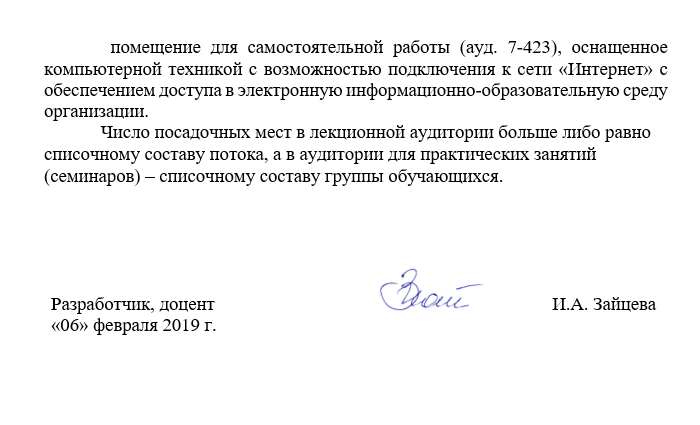 Число посадочных мест в лекционной аудитории больше либо равно списочному составу потока, а в аудитории для практических занятий (семинаров) – списочному составу группы обучающихся. Заведующий кафедрой«Экономика транспорта»__________Н.А. Журавлева«06» февраля 2019 г.  СОГЛАСОВАНОПредседатель методической комиссии факультета «Управление перевозками и логистика»__________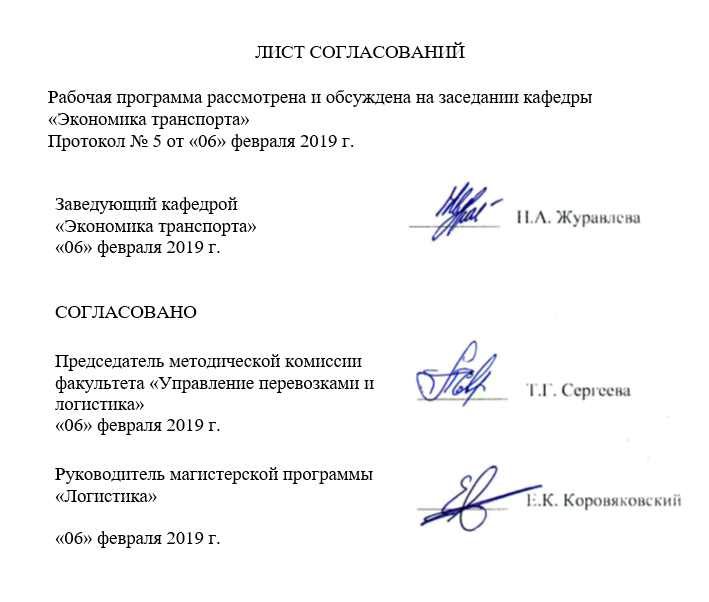 Т.Г. Сергеева«06» февраля 2019 г.  Руководитель магистерской программы«Логистика»__________Е.К. Коровяковский«06» февраля 2019 г.  Вид учебной работыВсего часовСеместрВид учебной работыВсего часов2Контактная работа (по видам учебных занятий)4242В том числе:лекции (Л)1414практические занятия (ПЗ)2828лабораторные работы (ЛР)--Самостоятельная работа (СРС) (всего)1212Контроль5454Форма контроля знанийЭЭОбщая трудоемкость: час / з.е.108/3108/3Вид учебной работыВсего часовКурсВид учебной работыВсего часов1Контактная работа (по видам учебных занятий)1414В том числе:лекции (Л)66практические занятия (ПЗ)88лабораторные работы (ЛР)--Самостоятельная работа (СРС) (всего)8585Контроль99Форма контроля знанийЭЭОбщая трудоемкость: час / з.е.108/3108/3№ п/пНаименование раздела дисциплиныСодержание раздела1Предмет, метод и задачи дисциплиныПредмет и содержание дисциплины «Себестоимость железнодорожных перевозок» и связь ее с другими дисциплинами. Сущность издержек производства. Понятие стоимости и себестоимости продукции и перевозок. Система показателей себестоимости на железнодорожном транспорте. Значение показателя себестоимости продукции и перевозок. Значение снижения себестоимости продукции и себестоимости железнодорожных перевозок.2Основные принципы расчета себестоимости продукцииСостав и классификация затрат, включаемых в себестоимость продукции. Общие основы калькуляции себестоимости продукции. Методы расчета себестоимости продукции на предприятиях промышленного типа. 3Классификация эксплуатационных расходов на железнодорожном транспорте. Номенклатура расходов основных видов хозяйственной деятельности железнодорожного транспорта. Принципы группировки затрат по номенклатуре расходов. Группировка расходов по элементам затрат. Структура эксплуатационных расходов по элементам затрат. Деление расходов по отношению к производственному процессу на производственные и общехозяйственные. Удельный вес расходов отдельных хозяйств  в общей их сумме. Прямые и косвенные расходы. Основные статьи затрат. Выделение прямых и косвенных расходов по хозяйствам. Расходы, зависящие от объема перевозок и условно-постоянные. 4Планирование эксплуатационных расходов и себестоимости перевозокМетоды и принципы планирования эксплуатационных расходов по элементам затрат по основным статьям. Бюджетирование затрат на железной дороге. Планирование расходов на оплату труда и отчислений на социальные нужды на предприятиях железнодорожного транспорта. Планирование расходов на материалы, топливо и электроэнергию.Нормирование расходов. Планирование амортизационных отчислений.5Калькуляция себестоимости перевозок на железнодорожном транспортеОсобенности расчета себестоимости перевозок на железных дорогах. Калькуляция себестоимости по укрупненным видам работ. Калькуляция себестоимости перевозок грузов и пассажиров. Определение себестоимости перевозок по видам тяги, видам сообщений, категориям поездов. Особенности калькуляции себестоимости продукции в отраслевых структурных подразделениях железных дорог.6Основные факторы, влияющие на себестоимость перевозокДеление расходов на зависящие (условно-переменные) от размеров движения и независящие (условно-постоянные). Влияние объема перевозок на расходы и себестоимость перевозок в трех вариантах анализа: годовом (текущем), перспективном при неизменной пропускной способности (основном), перспективном при развитии пропускной способности и изменении качественных показателей использования подвижного состава. Влияние производительности труда на себестоимость перевозок. Влияние норм расхода и цен на материалы, топливо, электроэнергию на себестоимость перевозок. Зависимость расходов и себестоимости от дальности перевозок.7Методы расчета и анализа себестоимости перевозок грузов и пассажиров в конкретных условиях.Основные методы расчета себестоимости, их сущность. Связь расходов отделенных статей с измерителями работы. Расчет эксплуатационных расходов по отдельным статьям номенклатуры расходов. Метод единичных расходных ставок. Метод укрупненных расходных ставок. Метод коэффициентов изменения среднедорожной себестоимости. Метод удельных весов расходов, метод коэффициентов влияния. Методика расчета зависимости себестоимости от различных качественных показателей. Зависимость себестоимости грузовых перевозок от динамической нагрузки груженого вагона, массы поезда брутто, участковой скорости движения поездов, процента порожнего пробега вагонов, процента вспомогательного пробега локомотивов к пробегу во главе поездов. Методика расчета стоимостных нормативов оценки отдельных видов эксплуатационной работы. Расчет расходов, связанных с пробегом и простоями подвижного состава, с остановкой поезда, работой маневровых локомотивов.№ п/пНаименование раздела дисциплиныЛПЗЛРСРС1Предмет, метод и задачи дисциплины2--12Основные принципы расчета себестоимости продукции2--13Классификация эксплуатационных расходов на железнодорожном транспорте. 22-14Планирование эксплуатационных расходов и себестоимости перевозок26-15Калькуляция себестоимости перевозок на железнодорожном транспорте12-16Основные факторы, влияющие на себестоимость перевозок14-17Методы расчета и анализа себестоимости перевозок грузов и пассажиров в конкретных условиях.414-6Итого1428-12№ п/пНаименование раздела дисциплиныЛПЗЛРСРС1Предмет, метод и задачи дисциплины2--82Основные принципы расчета себестоимости продукции2--103Классификация эксплуатационных расходов на железнодорожном транспорте. 2--124Планирование эксплуатационных расходов и себестоимости перевозок2-155Калькуляция себестоимости перевозок на железнодорожном транспорте--106Основные факторы, влияющие на себестоимость перевозок2-127Методы расчета и анализа себестоимости перевозок грузов и пассажиров в конкретных условиях.24-18Итого68-85№ п/пНаименование разделов дисциплиныПеречень учебно-методического обеспечения1Предмет, метод и задачи дисциплины1.	Смехова, Н.Г. Издержки и себестоимость железнодорожных перевозок. [Электронный ресурс] / Н.Г. Смехова, Ю.Н. Кожевников, Ю.В. Елизарьев, Н.А. Потапович. — Электрон. дан. — М. : УМЦ ЖДТ, 2015. — 472 с. — Режим доступа: http://e.lanbook.com/book/80029 — Загл. с экрана.2.	Коваленок, Т.П. Себестоимость железнодорожных перевозок : учеб. пособие / Т. П. Коваленок, И. А. Зайцева ; ПГУПС. - СПб. : ПГУПС, 2007. - 80 с. 3.	Терёшина Н.П. и др. Бюджетирование на железнодорожном транспорте. —  Москва:  УМЦ ЖДТ 2014 г.— 292 с. — Электронное издание. — Режим доступа: https://ibooks.ru/reading.php?productid=341744  Загл. с экрана.2Основные принципы расчета себестоимости продукции1.	Смехова, Н.Г. Издержки и себестоимость железнодорожных перевозок. [Электронный ресурс] / Н.Г. Смехова, Ю.Н. Кожевников, Ю.В. Елизарьев, Н.А. Потапович. — Электрон. дан. — М. : УМЦ ЖДТ, 2015. — 472 с. — Режим доступа: http://e.lanbook.com/book/80029 — Загл. с экрана.2.	Коваленок, Т.П. Себестоимость железнодорожных перевозок : учеб. пособие / Т. П. Коваленок, И. А. Зайцева ; ПГУПС. - СПб. : ПГУПС, 2007. - 80 с. 3.	Терёшина Н.П. и др. Бюджетирование на железнодорожном транспорте. —  Москва:  УМЦ ЖДТ 2014 г.— 292 с. — Электронное издание. — Режим доступа: https://ibooks.ru/reading.php?productid=341744  Загл. с экрана.3Классификация эксплуатационных расходов на железнодорожном транспорте. 1.	Смехова, Н.Г. Издержки и себестоимость железнодорожных перевозок. [Электронный ресурс] / Н.Г. Смехова, Ю.Н. Кожевников, Ю.В. Елизарьев, Н.А. Потапович. — Электрон. дан. — М. : УМЦ ЖДТ, 2015. — 472 с. — Режим доступа: http://e.lanbook.com/book/80029 — Загл. с экрана.2.	Коваленок, Т.П. Себестоимость железнодорожных перевозок : учеб. пособие / Т. П. Коваленок, И. А. Зайцева ; ПГУПС. - СПб. : ПГУПС, 2007. - 80 с. 3.	Терёшина Н.П. и др. Бюджетирование на железнодорожном транспорте. —  Москва:  УМЦ ЖДТ 2014 г.— 292 с. — Электронное издание. — Режим доступа: https://ibooks.ru/reading.php?productid=341744  Загл. с экрана.4Планирование эксплуатационных расходов и себестоимости перевозок1.	Смехова, Н.Г. Издержки и себестоимость железнодорожных перевозок. [Электронный ресурс] / Н.Г. Смехова, Ю.Н. Кожевников, Ю.В. Елизарьев, Н.А. Потапович. — Электрон. дан. — М. : УМЦ ЖДТ, 2015. — 472 с. — Режим доступа: http://e.lanbook.com/book/80029 — Загл. с экрана.2.	Коваленок, Т.П. Себестоимость железнодорожных перевозок : учеб. пособие / Т. П. Коваленок, И. А. Зайцева ; ПГУПС. - СПб. : ПГУПС, 2007. - 80 с. 3.	Терёшина Н.П. и др. Бюджетирование на железнодорожном транспорте. —  Москва:  УМЦ ЖДТ 2014 г.— 292 с. — Электронное издание. — Режим доступа: https://ibooks.ru/reading.php?productid=341744  Загл. с экрана.5Калькуляция себестоимости перевозок на железнодорожном транспорте1.	Смехова, Н.Г. Издержки и себестоимость железнодорожных перевозок. [Электронный ресурс] / Н.Г. Смехова, Ю.Н. Кожевников, Ю.В. Елизарьев, Н.А. Потапович. — Электрон. дан. — М. : УМЦ ЖДТ, 2015. — 472 с. — Режим доступа: http://e.lanbook.com/book/80029 — Загл. с экрана.2.	Коваленок, Т.П. Себестоимость железнодорожных перевозок : учеб. пособие / Т. П. Коваленок, И. А. Зайцева ; ПГУПС. - СПб. : ПГУПС, 2007. - 80 с. 3.	Терёшина Н.П. и др. Бюджетирование на железнодорожном транспорте. —  Москва:  УМЦ ЖДТ 2014 г.— 292 с. — Электронное издание. — Режим доступа: https://ibooks.ru/reading.php?productid=341744  Загл. с экрана.6Основные факторы, влияющие на себестоимость перевозок1.	Смехова, Н.Г. Издержки и себестоимость железнодорожных перевозок. [Электронный ресурс] / Н.Г. Смехова, Ю.Н. Кожевников, Ю.В. Елизарьев, Н.А. Потапович. — Электрон. дан. — М. : УМЦ ЖДТ, 2015. — 472 с. — Режим доступа: http://e.lanbook.com/book/80029 — Загл. с экрана.2.	Коваленок, Т.П. Себестоимость железнодорожных перевозок : учеб. пособие / Т. П. Коваленок, И. А. Зайцева ; ПГУПС. - СПб. : ПГУПС, 2007. - 80 с. 3.	Терёшина Н.П. и др. Бюджетирование на железнодорожном транспорте. —  Москва:  УМЦ ЖДТ 2014 г.— 292 с. — Электронное издание. — Режим доступа: https://ibooks.ru/reading.php?productid=341744  Загл. с экрана.7Методы расчета и анализа себестоимости перевозок грузов и пассажиров в конкретных условиях.1.	Смехова, Н.Г. Издержки и себестоимость железнодорожных перевозок. [Электронный ресурс] / Н.Г. Смехова, Ю.Н. Кожевников, Ю.В. Елизарьев, Н.А. Потапович. — Электрон. дан. — М. : УМЦ ЖДТ, 2015. — 472 с. — Режим доступа: http://e.lanbook.com/book/80029 — Загл. с экрана.2.	Коваленок, Т.П. Себестоимость железнодорожных перевозок : учеб. пособие / Т. П. Коваленок, И. А. Зайцева ; ПГУПС. - СПб. : ПГУПС, 2007. - 80 с. 3.	Терёшина Н.П. и др. Бюджетирование на железнодорожном транспорте. —  Москва:  УМЦ ЖДТ 2014 г.— 292 с. — Электронное издание. — Режим доступа: https://ibooks.ru/reading.php?productid=341744  Загл. с экрана.Разработчик, доцент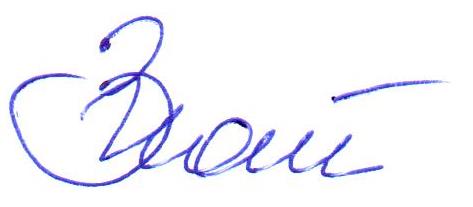 И.А. Зайцева«06» февраля 2019 г.